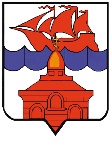 РОССИЙСКАЯ ФЕДЕРАЦИЯКРАСНОЯРСКИЙ КРАЙТАЙМЫРСКИЙ ДОЛГАНО-НЕНЕЦКИЙ МУНИЦИПАЛЬНЫЙ РАЙОНАДМИНИСТРАЦИЯ СЕЛЬСКОГО ПОСЕЛЕНИЯ ХАТАНГАПОСТАНОВЛЕНИЕО внесении изменений в постановление Администрации сельского поселения Хатанга от 10.08.2011 № 103-П «О Перечне должностей муниципальной службы в Администрации сельского поселения Хатанга, в отношении которых для граждан, их замещавших, после увольнения с муниципальной службы в течение двух лет установлены ограничения при заключении трудового договора»В соответствии с пунктами 1, 2 статьи 12 Федерального закона от 25.12.2008 № 273-ФЗ «О противодействии коррупции», во исполнение пункта 4 Указа Президента Российской Федерации от 21.07.2010 № 925 «О мерах по реализации отдельных положений Федерального закона "О противодействии коррупции», руководствуясь подразделом 1 раздела 2 Закона Красноярского края от 07.07.2009 № 8-3542 «О представлении гражданами, претендующими на замещение должностей муниципальной службы, замещающими должности муниципальной службы, сведений о доходах, об имуществе и обязательствах имущественного характера, а также о представлении лицами, замещающими должности муниципальной службы, сведений о расходах»,ПОСТАНОВЛЯЮ:Внести в постановление Администрации сельского поселения Хатанга от 10.08.2011 № 103-П «О Перечне должностей муниципальной службы в Администрации сельского поселения Хатанга, в отношении которых для граждан, их замещавших, после увольнения с муниципальной службы в течение двух лет установлены ограничения при заключении трудового договора» (далее - постановление) следующие изменения:Приложение  к постановлению изложить в новой редакции к настоящему постановлению.Опубликовать постановление в информационном бюллетене Хатангского сельского Совета депутатов и Администрации сельского поселения Хатанга и на официальном сайте органов местного самоуправления сельского поселения Хатанга www.hatanga24.ruКонтроль за исполнением настоящего постановления оставляю за собой.Постановление вступает в силу в день, следующим за днем его официального опубликования.Исполняющий обязанностиГлавы сельского поселения Хатанга                                                   А.В. Вешняков Приложениек постановлению Администрации сельского поселения Хатангаот 01.03.2023 № 020-П                                                                                                           ПЕРЕЧЕНЬ ДОЛЖНОСТЕЙ МУНИЦПАЛЬНОЙ СЛУЖБЫ В АДМИНИСТРАЦИИ СЕЛЬСКОГО ПОСЕЛЕНИЯ ХАТАНГА, ЕЕ СТРУКТУНЫХ ПОДРАЗДЕЛЕНИЯХ, ФИНАНСОВОМ ОТДЕЛЕ АДМИНИСТРАЦИИ СЕЛЬСКОГО ПОСЕЛЕНИЯ ХАТАНГА, ОТДЕЛЕ ПО УПРАЛЕНИЮ МУНИЦИПАЛЬНЫМ ИМУЩЕСТВОМ АДМИНИСТРАЦИИ СЕЛЬСКОГО ПОСЕЛЕНИЯ ХАТАНГА, ОТДЕЛЕ КУЛЬТУРЫ, МОЛОДЕЖНОЙ ПОЛИТИКИ И СПОРТА АДМИНИСТРАЦИИ СЕЛЬСКОГО ПОСЕЛЕНИЯ ХАТАНГА, В ОТНОШЕНИИ ГРАЖДАН, ЗАМЕЩАВШИХ ДОЛЖНОСТЬ  МУНИЦИПАЛЬНОЙ СЛУЖБЫ, ПОСЛЕ УВОЛЬНЕНИЯ С МУНИЦИПАЛЬНОЙ СЛУЖБЫ В ТЕЧЕНИЕ ДВУХ ЛЕТ УСТАНОВЛЕНЫ ОГРАНИЧЕНИЯ ПРИ ЗАКЛЮЧЕНИИ ТРУДОВОГО ДОГОВОРА.01.03.2023 г.№ 020 – П Категория должностиГруппа должностиНаименование должностиРуководителиГлавнаяЗаместитель Главы сельского поселения ХатангаСпециалистыВедущаяНачальник отделаСтаршаяГлавный специалистВедущий специалистОбеспечивающие специалистыВедущаяГлавный бухгалтер